SISTEMA PARA EL DESARROLLO INTEGRAL DE LA FAMILIA DEL MUNICIPIO DE OCOTLÁN, JALISCO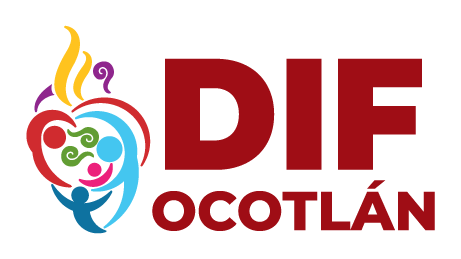 RELACIÓN DE CHEQUES Y TRANSFERENCIAS                                                                                                                                                MAYO 2022                                                                                                                                                                       $   930,253.91FECHACHEQUEPAGUESE A:MONTO02/05/2022352Ma Mercedes Álvarez Cruz 5,000.0002/05/2022353Martha León Navarrete6,500.0003/05/2022354Paola Vázquez López1,340.0003/05/2022355Alberto Hernández Alatorre7,602.0003/05/2022356Oswaldo Montes Flores6,259.9003/05/2022357Rodolfo González García13,264.5003/05/2022358Estela Pérez Gutiérrez 5,922.0003/05/2022359Súper Gas de los Altos, SA de CV8,541.8503/05/2022360Ramón Mariles Estrada958.0003/05/2022361Mauricio González Gómez11,415.1603/05/2022362Mauricio González Gómez14,140.9906/05/2022 TRANSFERENCIATraspaso a cuenta CRIO7,000.0006/05/2022363Blanca Isela Evangelista Aguilar3,616.0006/05/2022 TRANSFERENCIALuis Antonio Ibarra Gutiérrez32,610.0012/05/2022364Dayanara Gómez Ríos2,775.0012/05/2022365Anna Alejandra León Álvarez 2,439.8012/05/2022366Víctor Manuel Ramírez Jaramillo4,931.4012/05/2022367Carlos Roberto Villasano Barrón2,601.8013/05/2022 TRANSFERENCIANomina 01-15 de mayo 276,155.6013/05/2022368Jorge Luis Maciel Martínez5,000.0013/05/2022369CANCELADO0.0013/05/2022370Hazar Mavet Martínez Fernández7,650.0013/05/2022371Emilia Muñiz Godínez1,700.0013/05/2022 TRANSFERENCIAGasolinera Los Pirules, SA de CV25,000.0016/05/2022372Radiomovil Dipsa, SA de CV3,639.0016/05/2022 TRANSFERENCIAOscar Arreola Ibarra2,320.0019/05/2022373Ruth Alejandra Castellanos Ramírez5,700.0019/05/2022374Erandeni Sebastian Huerta6,300.0019/05/2022375Karla Magali Romo Pérez1,010.0019/05/2022376Mauricio González Gómez14,226.9819/05/2022377Hugo Ivan Salcedo López3,125.0019/05/2022378Rodolfo González García7,987.5019/05/2022379Mauricio González Gómez7,616.7619/05/2022380Daniel Ramírez Villaseñor17,838.0019/05/2022381Daniel Ramírez Villaseñor4,094.0019/05/2022382Rosalía Flores García1,647.2019/05/2022383Fátima del Roció Navarro Vázquez1,600.0019/05/2022384Yohana Ramírez Sánchez4,500.0019/05/2022385María Idelia Borrego Sánchez13,983.7519/05/2022386Gilberto Hernández Neri4,472.8819/05/2022387Súper Gas de los Altos, SA de CV2,994.5919/05/2022388María Teresa Maciel García19,987.6618/05/2022 TRANSFERENCIACompusys5,910.0023/05/2022389CANCELADO0.0023/05/2022390Ma Mercedes Álvarez Cruz 14,743.3523/05/2022391Ma Mercedes Álvarez Cruz 10,735.3227/05/2022 TRANSFERENCIAPréstamo cta. Alimentaria5,100.0027/05/2022392Víctor Manuel Ramírez Jaramillo4,931.4027/05/2022393Carlos Roberto Villasano Barrón2,601.6027/05/2022394Dayanara Gómez Ríos2,954.2027/05/2022395Dulce Maleny Flores Arias2,954.2027/05/2022396Edgar Alexis González Lara5,171.8027/05/2022 TRANSFERENCIANomina 16-30 mayo 2022276,057.8030/05/2022397María Teresa Maciel García12,678.9230/05/2022398Edgar Omar Duran Loera4,800.0031/05/2022399Luis Roberto Morales Medina6,148.00